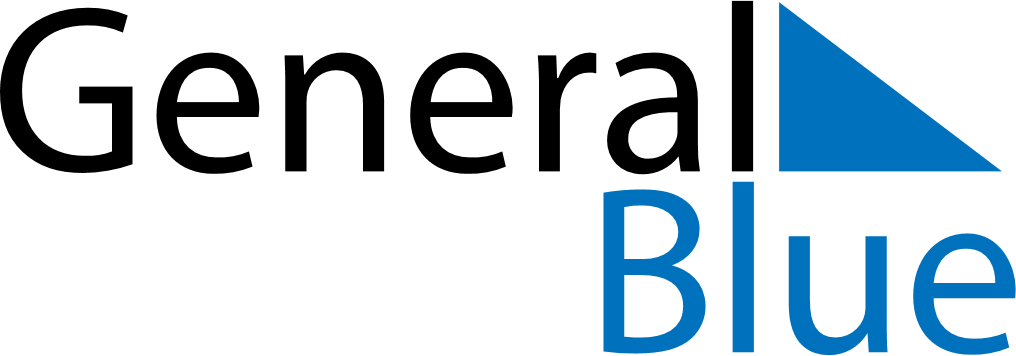 June 2024June 2024June 2024June 2024June 2024June 2024June 2024Al Jaghbub, Al Butnan, LibyaAl Jaghbub, Al Butnan, LibyaAl Jaghbub, Al Butnan, LibyaAl Jaghbub, Al Butnan, LibyaAl Jaghbub, Al Butnan, LibyaAl Jaghbub, Al Butnan, LibyaAl Jaghbub, Al Butnan, LibyaSundayMondayMondayTuesdayWednesdayThursdayFridaySaturday1Sunrise: 5:21 AMSunset: 7:17 PMDaylight: 13 hours and 55 minutes.23345678Sunrise: 5:21 AMSunset: 7:18 PMDaylight: 13 hours and 56 minutes.Sunrise: 5:21 AMSunset: 7:18 PMDaylight: 13 hours and 57 minutes.Sunrise: 5:21 AMSunset: 7:18 PMDaylight: 13 hours and 57 minutes.Sunrise: 5:21 AMSunset: 7:19 PMDaylight: 13 hours and 57 minutes.Sunrise: 5:21 AMSunset: 7:19 PMDaylight: 13 hours and 58 minutes.Sunrise: 5:21 AMSunset: 7:20 PMDaylight: 13 hours and 59 minutes.Sunrise: 5:20 AMSunset: 7:20 PMDaylight: 13 hours and 59 minutes.Sunrise: 5:20 AMSunset: 7:21 PMDaylight: 14 hours and 0 minutes.910101112131415Sunrise: 5:20 AMSunset: 7:21 PMDaylight: 14 hours and 0 minutes.Sunrise: 5:20 AMSunset: 7:21 PMDaylight: 14 hours and 1 minute.Sunrise: 5:20 AMSunset: 7:21 PMDaylight: 14 hours and 1 minute.Sunrise: 5:20 AMSunset: 7:22 PMDaylight: 14 hours and 1 minute.Sunrise: 5:20 AMSunset: 7:22 PMDaylight: 14 hours and 1 minute.Sunrise: 5:20 AMSunset: 7:23 PMDaylight: 14 hours and 2 minutes.Sunrise: 5:21 AMSunset: 7:23 PMDaylight: 14 hours and 2 minutes.Sunrise: 5:21 AMSunset: 7:23 PMDaylight: 14 hours and 2 minutes.1617171819202122Sunrise: 5:21 AMSunset: 7:24 PMDaylight: 14 hours and 2 minutes.Sunrise: 5:21 AMSunset: 7:24 PMDaylight: 14 hours and 3 minutes.Sunrise: 5:21 AMSunset: 7:24 PMDaylight: 14 hours and 3 minutes.Sunrise: 5:21 AMSunset: 7:24 PMDaylight: 14 hours and 3 minutes.Sunrise: 5:21 AMSunset: 7:24 PMDaylight: 14 hours and 3 minutes.Sunrise: 5:21 AMSunset: 7:25 PMDaylight: 14 hours and 3 minutes.Sunrise: 5:22 AMSunset: 7:25 PMDaylight: 14 hours and 3 minutes.Sunrise: 5:22 AMSunset: 7:25 PMDaylight: 14 hours and 3 minutes.2324242526272829Sunrise: 5:22 AMSunset: 7:25 PMDaylight: 14 hours and 3 minutes.Sunrise: 5:22 AMSunset: 7:25 PMDaylight: 14 hours and 3 minutes.Sunrise: 5:22 AMSunset: 7:25 PMDaylight: 14 hours and 3 minutes.Sunrise: 5:23 AMSunset: 7:26 PMDaylight: 14 hours and 3 minutes.Sunrise: 5:23 AMSunset: 7:26 PMDaylight: 14 hours and 2 minutes.Sunrise: 5:23 AMSunset: 7:26 PMDaylight: 14 hours and 2 minutes.Sunrise: 5:24 AMSunset: 7:26 PMDaylight: 14 hours and 2 minutes.Sunrise: 5:24 AMSunset: 7:26 PMDaylight: 14 hours and 2 minutes.30Sunrise: 5:24 AMSunset: 7:26 PMDaylight: 14 hours and 1 minute.